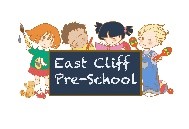 East Cliff Pre-School Fee Structure From 1st April 2024  East Cliff Pre-School accepts 15- and 30-hour funding for 2-, 3-, & 4-year-olds. We also accept private paying children in addition (as a top up) and instead of the funding. Full fees for funding and private children are stated below.   You can access the funding in a few ways.   15 hours; 9.15am - 1pm for 4 days – (short) or 9.15am - 2.30pm for 3 days – (long)    30 hours; 8.30am – 2.30pm for 5 days   Early Education Funding (EEF)   The 15-hour Early Education funding is paid to the pre-school from the Local Authority. The pre-school claims for each eligible child on your behalf, stating the hours and times each child attends. The 30-hour funding is done between yourself and.Gov.UK (Link below)   As I am sure you are all aware the cost of living is going up this financial year (24/25) by an incredible amount, with the minimum wage increase, pension contributions, fuels, food etc.   For the East Cliff group to remain viable and open, and continuing to provide high quality childcare we have had to review fees. New fees below and will start from Monday 15th April 2022.   If you access the 15-hour funding consumables will be £8.00 per week    If you access the 30-hour funding consumables will be £13.50 per week   Fees and or consumables include but are not limited to, breakfast (if child starts at 8.30am), mid-morning snack, mid afternoon snack (if child stays till 2.30pm), toiletries, emergency one off nappies, wipes & cream, laundered spare clothes, 2 annual parties, art and craft activities, sensory play, baking equipment, paper etc.   The Department for Education (DFE) has made it clear that settings should not use the funding to cover the cost of the above items, and the Minister for Childcare has made it clear that settings should charge for these extras to remain viable. The full DFE statement is in our funding policy, please ask staff if you would like a copy. If you wish to apply for a fully funded place, please ask for a copy of our funding policy from your setting manager.  Fees and sessions times from April 2024We are currently a term time only pre-school, opening 38 weeks a year, below are the rough times we are closed for the holidays.   1 week in February   2 weeks at Easter   1 week following the last May bank holiday.   6 weeks in summer   1 week at the end of October  3 weeks at Christmas/New Year   1 annual staff day  When we are closed for holidays, training days or days out of our control (i.e., snow, no power etc), there is no charge for any services, a swap day, session will be offered, no cash refunds.   Fees are due for all other absences, you book the slot not the attendance, please see our attendance policy.   We allow a two-week holiday (per school year, 1st September – 31st July), with a minimum of a two-week notice period (with request form submitted), free of charge.     Session Fees; -   Children aged 2 until the day of their 3rd birthday.   Session                     Time                                           Fee   Full Long day            8.30am – 2.30pm                    £38.00   Breakfast club          8.30am – 9.15am                    £3.00   After school club     1pm – 2.30pm                         £10.00   Short day                  9.15am – 1pm                         £27.00   Children aged 3+   Session                     Time                                           Fee   Full Long day            8.30am – 2.30pm                    £28.00   Breakfast club          8.30am – 9.15am                    £3.00   After school club     1pm – 2.30pm                         £10.00   Short day                  9.15am – 1pm                         £24.50   Fee rates change on the child’s 3rd birthday regardless of the group the child is in.    There is a suggested minimum requirement of 2 sessions per week. Please speak to staff regarding this.We charge private paying parents the same as we receive from the local authority for funded children. This means all parents must pay the consumables charge (details above), this will be divided into hours booked, (i.e., if you only book 5 hours a week the 15-hour charge dived by 3).  All fees are due at the beginning of the following half term. You will be invoiced half termly in advance. You are welcome to still pay weekly, monthly by your chosen method.   Please feel free to pay weekly, if this makes your own accounting easier, do not wait for an invoice and get behind, you can pay by cash or bank transfer –   Santander         East Cliff Pre-School LTD      SC - 09-01-28       ACC - 44685543  Overdue payments will incur a fee. Invoices over two weeks without payment will mean additional services (non-funded hours) will be stopped until account is brought up to date.   From 1st April we will no longer be accepting PayPal as a form of payment.The government offers a range of benefits, schemes, and entitlements to help towards the cost of childcare, which you may be eligible for.     Please visit BCP (Bournemouth, Christchurch, and Poole) council webpage where you will be able to access information about paying for childcare.   https://www.bournemouth.gov.uk/childreneducation/childcare/paying-for-childcare/paying-for-childcare.aspx   Fees are reviewed annually in April.       If you have any questions, please speak to a member of management listed below, setting staff DO NOT deal with finances. Office Manager – office.manager@eastcliffpre-schools.co.uk Phone call can be requested.Beckie, Director – Beckie.capewell@eastcliffpre-schools.co.uk  07792 690595Thank you. East Cliff Pre-Schools Team    